Уважаемые руководители!В соответствии с письмом управления Федеральной службы по надзору в сфере защиты прав потребителей и благополучия человека по Ярославской области от 22.10.2015 №СД-6681-15 просим Вас при выездах организованных групп детей за пределы Ярославской области руководствоваться:- СП 2.5.3157-14 «Санитарно-эпидемиологические требования к перевозке железнодорожным транспортом организованных групп детей»;- Правилами организованной перевозки группы детей автобусами, утвержденными постановлением Правительства Российской Федерации от 17.12.2013 №1177;- Методическими рекомендациями по обеспечению санитарно-эпидемиологического благополучия и безопасности перевозок организованных групп детей автомобильным транспортом, утвержденными управлением Федеральной службы по надзору в сфере защиты прав потребителей и благополучия человека по Ярославской области, МВД РФ 21.09.2006 года.предусмотреть условия для полноценного отдыха (в гостиницах, кемпингах и т.п.) водителей и пассажиров не менее 8 часов после 16 часов движения;обеспечить организованные группы детей, находящиеся в пути следования более трех часов, наборами продуктов питания (сухими пайками) с согласованием их ассортимента с управлением Федеральной службы по надзору в сфере защиты прав потребителей и благополучия человека по Ярославской области;предусмотреть соблюдение питьевого режима, организацию питания и условия проживания в соответствии с действующим санитарным законодательством.В связи с тем, что руководителями отдельных групп информация предоставляется накануне выезда детей, а также регистрируются случаи предоставления недостоверной информации о проживании и питании организованных групп детей, просим Вас предоставлять информацию по выездам в срок не менее чем за 10 дней до выезда, в том числе информацию о проживании и организации питания детей (с указанием наименований, адресов и телефонов организаций) в адрес управления Федеральной службы по надзору в сфере защиты прав потребителей и благополучия человека по Ярославской области и департамента образования мэрии города Ярославля.В случае предоставления неполной или недостоверной информации о выезде организованных групп детей, управление Федеральной службы по надзору в сфере защиты прав потребителей и благополучия человека по Ярославской области оставляет за собой право приостановления выезда данных групп.Директор департамента                                                                                             А.И. Ченцова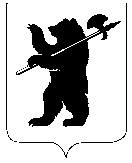 ДЕПАРТАМЕНТ ОБРАЗОВАНИЯМЭРИИ ГОРОДА ЯРОСЛАВЛЯВолжская Набережная, .Ярославль, 150000телефон (4852) 40-51-00, факс (4852) 30-46-73 e-mail: edudep@city-yar.ruОКПО 02119231, ОГРН 1027600685276ИНН/КПП 7604011463/760401001от   30.10.2015   №  01-14/5790на № _____________ от ____________ДЕПАРТАМЕНТ ОБРАЗОВАНИЯМЭРИИ ГОРОДА ЯРОСЛАВЛЯВолжская Набережная, .Ярославль, 150000телефон (4852) 40-51-00, факс (4852) 30-46-73 e-mail: edudep@city-yar.ruОКПО 02119231, ОГРН 1027600685276ИНН/КПП 7604011463/760401001от   30.10.2015   №  01-14/5790на № _____________ от ____________Руководителям образовательных учрежденийО выездах организованных групп детей за пределы Ярославской областиРуководителям образовательных учреждений